Teachers Empowering Teachers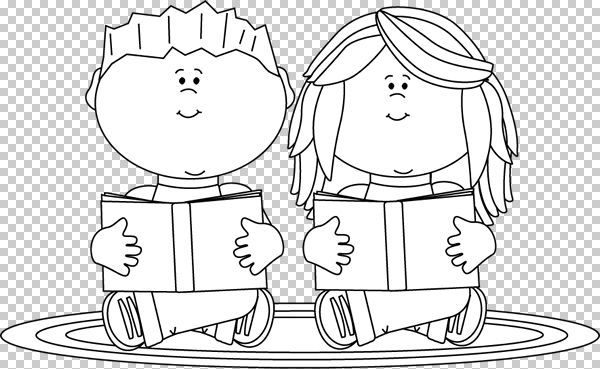 West Jersey Reading Council Fall ConferenceOctober 19, 2016Pennsauken High SchoolA Reading Conference for:Classroom Teachers, Basic Skills Teachers, Special Education Teachers, ELL/Bi-lingual, Teachers, Media Specialists, Librarians, Reading Specialists, Supervisors, Administrators,  Pre-Service Teachers, Coaches, and ParentsWest Jersey Reading Council is pleased to offer a comprehensive, professionally enriching program to area educators, administrators, and parents.  It includes the following:Numerous sessions on current educational topicsExhibits of the latest educational materialsProfessional exchange of ideas, methods, and techniquesResume benefit - PDDate:		Wednesday, October 19, 2016Place:	Pennsauken High SchoolFee:		Registration:					$50.00(Includes membership dues & dinner)		Full-time student registration (Includes membership dues & dinner) 	$35.00		(College ID required at registration)		NOTE: Membership periods run Sept. 2016 – Aug. 2017Agenda:	3:30 – 4:30 p.m.	Registration, Boxed Meal, Book Exhibits		4:30 – 4:40 p.m.	Business Meeting (in the Cafeteria)		4:45 – 5:45 p.m.	Session 1		5:45 – 6:15 p.m.	Boxed Meal and Book Exhibits		6:15 – 7:15 p.m.	Session 2Boxed meals will be served from 3:30 – 6:15.  Book exhibits will be open from 3:30 – 6:15.ONLINE REGISTRATION ONLY at www.westjerseyreading.org or find us on Facebook.Registration Deadline:	Wednesday October 12, 2016If you experience difficulty with registering, please contact Leslie Blau-Berlin at lblauberlin@gmail.comBOTH SESSIONS(4:45 – 5:45 p.m. and 6:15 – 7:15 p.m.)The following workshops will be offered twice unless otherwise indicated:ALL LEVELS  1. The Write Motivation for Teachers and Students Helen Hoffner, Ed.D.	Holy Family University Professor and Coordinator of the Literacy ProgramTeachers and their students have news and stories to share but sometimes lack the motivation to put those ideas in print.  This workshop will show teachers how to submit their work for publication in educational newsletters and academic journals. Motivating writing ideas for students will also be addressed.  2.  Process Writing/Writer’s WorkshopBeth Wharton 							Literacy Specialist NJDOEThis presentation will provide ways to take students through the entire writing process (pre-writing, drafting, revising, editing, and publishing) so they can produce organized and complete writing pieces. Discussions will focus around graphic organizers, mentor text, guided writing, and how to model and conference with students during the writing block. 3. Dyslexia: Four Critical But Ignored Instructional Factors Howard Margolis 	Consultant to families and public and private schoolsWhen daily reading and related instruction ignores or superficially attends to critical instructional factors, children with dyslexia and other reading problems suffer, as do their families and teachers. In addition to discussing each of these factors, this presentation will offer simple, research-based strategies for seamlessly incorporating these factors into daily instruction. 4.  Dyslexia: Making it PersonalMark Brugger 				Program Manager, Learning Ally (non-profit)“Dyslexia: Making It Personal” shows you what it’s like to have dyslexia. Two hands-on simulations give you firsthand knowledge about the challenges and frustrations faced by people with this language-based learning difference. You’ll experience what dyslexia is like — and understand it like never before. The simulations will be followed by a presentation on “What is Dyslexia?” which covers basics of the condition, remediation, and accommodation strategies.5.  Writing for PARCC with SPICE(K-8) (SESSION ONE ONLY)Mike Devono						Consultant EIRC/Rowan; 							ETTC/StocktonThis presentation is designed to show you how to SPICE-UP your student’s writing with any of PARCC’s  3 PCRs. We will visit the latest standards, writing styles, and conferencing techniques second to none. Join me as I make PARCC doable. 6. Hear Ye! Hear Ye! Audiobooks in the ClassroomSakeenah Daniels 					NJ Student and School Success 							Learning Ally (non-profit)Using UDL principals, learn how to integrate audiobooks into teaching and instruction for those with reading disabilities. Understand the benefits of audiobooks and how they can be incorporated to build readers. Motivate students to use audiobooks and learn the practical applications, along with tips and tricks, in a classroom setting to support your existing learning and reading programs. 7.  Understanding DyslexiaDeborah Lynam 				AIM Academy, Conshohocken PADirector of Partnerships & Engagement atAIM Institute for Learning & ResearchUnderstand the reading and writing challenges often experienced by students with dyslexia in your classroom. These students will not “catch up” without direct explicit interventions and evidence based supports. Educators need to know what to look for and how to differentiate instruction so they can support these students in a timely manner.This session will provide an in depth exploration of dyslexia, covering:• early warning signs and characteristics• information on assessment and diagnosis• strategies for effective remediation and accommodationResearch-based dyslexia and literacy related resources will be shared.8.  The reading brain: The neuroscience behind readingSarah Levin Allen, Ph.D. 	Philadelphia College of Osteopathic 	Medicine/Assistant Professor & Brain Behavior Bridge/Executive Director of NeuropsychologyTake a trip through the brain and discover how kids use it to read. Learn basic brain anatomy and function in a reading context. In addition to getting up to date information on the neuroscience of reading, participants will also be able to describe each neurologically based skill necessary for reading. PRIMARY (GRADES K-2)9. Book Share ~  Thirty Million Words: Building a Child’s Brain by Dana Suskind, MD (SESSION ONE ONLY)Tara Barnstead 				BSIP Teacher / Reading SpecialistPennsauken Public SchoolsTara will summarize the key ideas presented by Dr. Dana Suskind in the book, Thirty Million Words: Building A Child’s Brain (2015).  Tara will discuss the impact it has made on her understanding of language development, parenting, and teaching practices and will share ideas for aligning the research with literacy practice.  You may choose to read the book prior to the workshop and come with your own thoughts and reactions OR leave motivated to read the book later.10.  Let’s Dance, Let’s Shout, Shake Your Body to the Alphabet!Brianne Siderio 						Kindergarten TeacherSomerdale-Park ElementaryUsing music and movement, youngsters will learn to acquire literacy skills in fun and innovative ways. Senses will be awakened as each youngster kinesthetically engages in physical activities to learn literacy skills, rather than listening to lecture or watching demonstrations. Youngsters’ motivation will be heightened as they boogie their way through the alphabet. Come out and explore the world of literacy in a whimsical way!   11.  Using Predictable Sentences to Teach High Frequency WordsMelissa Slocum & Mary Mansfield				Medford Public Schools								(Kindergarten/Slocum; K-8 ELL/Mansfield) A fun 5 day plan to not only teach high frequency words but also proven strategies to teach sentence writing and reading.  Great for ELLs of many levels too!!12.  “Revving Up” Reading Workshop and Guided ReadingNadine Freedman and Nicole Nance 				Medford Twp First GradeThis K-1 workshop will help you get the most “bang for your buck” from your Reading Workshop and Guided Reading Block.   Resources included will be sample units of study to help you grow your yearlong curriculum, guided reading homework ideas, guided reading word work suggestions, helpful decoding strategies, and strategic partner work.PRIMARY & ELEMENTARY (K-6)13.  Catching Kids Up in Reading Maria Matlack 				Supervisor of Curriculum and Instruction						Lumberton School DistrictThe standards are higher, and many of our students need support to achieve them.  Do you ever find yourself frustrated or overwhelmed, working hard to meet their needs but seeing little progress? This session will provide simple,  research-based tips to accelerate growth in accuracy, fluency, and comprehension.14.  How ‘Close’ are you reading? Strategies and Tips for engaging students in responding to text-dependent questions. Mary Molyneaux-Leahy 			McGraw- Hill Curriculum Specialist 		& Cabrini College Professor Do you students struggle with text-dependent questions?  This workshop will focus on the research of Dr. Doug Fisher as we explore strategies that will engage students with a clear 3-step plan for using close reading to respond to test-dependent questions.15.  Benefits of Oral Storytelling with the E.S.L. populationAlamelu Sundaram-Walters 				ESL Teacher Mount Laurel SchoolsIn this presentation I will share techniques and strategies that will help both the writing and speaking skills for ES.L. students and involve their parent(s).16. What We Want Everyone to Know About Dyslexia (K-8)Susan Scheiner 					co-leader of the New Jersey YES (Youth Examples of Self Advocacy)Delivered entirely by students, this presentation explains dyslexia by exploring characteristics, myths, accommodations, assistive technology, self-advocacy and personal stories.  Included are a series of simulations designed to allow attendees to experience what it feels like to be dyslexic.17.  Sharing Our Favorite K-8 Literacy Strategies (pre-K to 8)Dr. Kenneth Kunz & Dr. Rachel Lella		Supervisor of Instruction; Wall 							Township (Ken Kunz); Teacher, Red 							Bank Public Schools (Rachel Lella)In this workshop, Ken and Rachel will share their favorite K-8 literacy strategies.  Participants will each get a “toolkit” with planning templates, resources, and much more!18.  Biographies for Writing (K-8)Kathleen Spence 				Retired Reading Specialist, Pemberton Twp. Schools and Adjunct, TCNJThere are many biographies and biographical stories that are wonderful mentor texts for writing, starting in the primary grades through high school. In addition to sharing books, participants will experiment with various types of writing (introductions, small moments, personal narratives, defining philosophy, etc.) that their students can do later in class.ELEMENTARY, MIDDLE & HIGH SCHOOL (GRADES 3-12)19. Small Groups for Big Kids (grades 5-8)Susan Ratajski 					Middle School ELA Grades 5-8Are you a big supporter of student choice? Take a peek into a middle school ELA classroom (grades 5-8) and see how to incorporate mini-lessons, manage student learning areas, and encourage student independence while you are meeting with small groups. 20.  The Strange and Wonderful World of Prompt-Based Writing (Elementary & Middle)Mary C. Kline, Ed.D. 				Cherry Hill Literacy Teacher CoachTests come and tests go, but what do our students truly need us to teach them about prompted writing on tests, job applications, and college applications? This workshop will focus on analyzing prompted writing as a genre and PARCC prompts in particular. Based on this analysis, participants will explore developmentally-appropriate, research-based scaffolds proven to accelerate student mastery.21. You’re Invited!  Exploring Writing and Technology through Inquiry-Based Learning ( SESSION ONE ONLY)Kelly Sherman and Lauralee Richardson 			William Allen Middle SchoolEnglish Language ArtsThis presentation will explore the possibilities that inquiry-based learning can bring to your classroom through technology and text sets.  Inquiry-based learning is founded in the process, not the product, of thinking.   As a result of the change in Common Core, students need to be able to authentically write, research, and utilize technology.  Through the sharing of resources in various content areas, teachers will gain a better understanding of how to implement effective strategies and projects to enhance student learning and empowerment. 22.  Incorporating Mentor Texts into Your Writing BlockHeather Wishnefsky and Crystal Gardiner 			Elementary Literary Composition TeachersPemberton Public SchoolsThis interactive presentation will consist of various ways to incorporate wonderful mentor texts (both fictional and non-fictional) into your existing writing block.  These easy and ready-to-use strategies and activities will significantly impact your students writing, as well as create a level of excitement beyond all expectations.  The useful ideas that will be shared focus on and stress the 6 Traits of Writing.  You will leave with writing ideas that can be used right away in your classroom.23.  Demonstration Notebooks – A Method for Making the Most of Conferences (grades 3-8)Sheila Cooper							K-12 ELA Supervisor								Hillsborough Public SchoolsThere never seems to be enough time in a literacy block.  By using demonstration notebooks a teacher can confer, teach, and provide practice in one short conference.  In this interactive session, teachers will learn how to do this and begin creating this demonstration notebook.Directions to Pennsauken High SchoolHylton RoadPennsauken, NJFrom I-295 (North or South)Exit I-295 via ramp at sign reading “Exit 36B, Rt-73N to Tacony Bridge” Continue on Rt-73N and go North for about 6 miles. Pass Woodbine Inn. Take Hylton Road exit ramp*From NJ TurnpikeExit New Jersey Turnpike via ramp at sign reading “Exit 4 to Rt-73 to Philadelphia/Camden” and go West for .7 miles. Continue on Rt-73 and go North for about 6 miles. Follow same directions as I-295.From Rt-130 SouthUS-130S. Look for Rt-73N exit. After about .7 miles take Hylton Road (not well signed)*From Route 130 NorthUS-130 S. Look for Tipton Blvd. Immediately following will be Hylton Road Exit ramp (left lane) Bear right at the fork and continue on Hylton Road.**Pennsauken High School is approximately ¼ mile.Use the school parking lots on side, front and back of the building. Carpooling is strongly recommended.